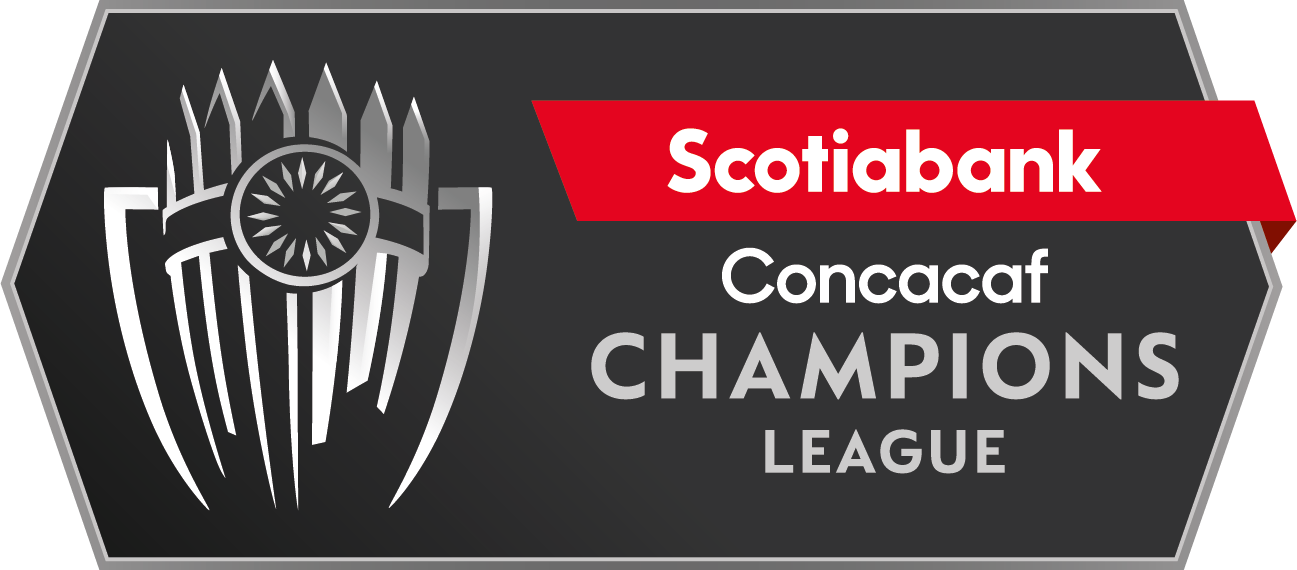 Resultado ida: Club América 2-0 Philadelphia UnionClub América derrotó 2-0 ante Philadelphia Union (Richard Sánchez y Emanuel Aguilera) en el partido ida de las Semifinales de la Liga de Campeones de Concacaf 2021 en el Estadio Azteca (12-AGO).Se está jugando la serie número 10 en Semifinales entre rivales de Liga MX y MLS. En las nueve anteriores, el equipo de la Liga MX avanzó 7 veces y dos el club de la MLS en ambas, contra el Club América. 2011/12: Santos Laguna 7-3 Toronto FC (resultado global)2012/13: Monterrey 3-1 LA Galaxy  (resultado global)2012/13: Santos Laguna 2-1 Seattle Sounders  (resultado global)2016/17: Tigres UANL 4-1 Vancouver Whitecaps (resultado global)2016/17: Pachuca 4-3 FC Dallas (resultado global)2018: Toronto FC 4-2 Club América (resultado global)2018: CD Guadalajara 1-0 New York RB (resultado global)2019: CF Monterrey 10-2 Sporting Kansas City (resultado global)2020: Los Ángeles FC 3-1 Club América (partido único)2021: Club América 2-0 Philadelphia Union (se disputó el juego de ida).Será el partido número 115 entre rivales de la MLS y Liga MX en SCCL. Los equipos de Liga MX ganan la serie: JG-63 JE-24 JP- 27 En la etapa de KO se han producido 23 remontadas cinco en octavos de final, 10 en cuartos de final y 7 en semifinales y una en la final. De esas remontadas, 17 fueron logradas por equipos de la Liga MX y 6 para clubes de la MLS. Los clubes de la MLS sufrieron 7 remontadas de parte de equipos de la Liga MX, 4 de Costa Rica, 2 de El Salvador, 2 de Honduras, una de Panamá y Puerto Rico. Equipos de la MLS que remontaron la serie en la Fase KO contra rivales de Liga MX:Seattle Sounders vs. Tigres UANL (QF 2012/13).Partido de ida: 0-1 perdió de visita Partido de vuelta: 3-1 triunfo en casaSeattle Sounders avanzó (3-2 en el global)Los Ángeles FC vs. León (R16 de 2020).Partido de ida: 0-2 perdió de visitaPartido de vuelta: 3-0 triunfo en casaLos Ángeles FC avanzó (3-2 en el global)Primera participación  en la SCCL.Récord en SCCL: J-5 G-3 E-1 P-1 (GF-9 GC-3). Entrenador: Jim Curtin (USA), 41 años. Hizo su carrera como futbolista en Chicago Fire (2001-2007) y Chivas USA (2008-2009). Récord en la SCCL: J-5 G-3 E-1 P-1 (GF-9 GC-3). Récord en la Fase KO de SCCL: J-5 G-3 E-1 P-1 (GF-9 GC-3). Jugadores con más partidos en la SCCL: Alejandro Bedoya, Andre Blake, Jack Elliot, Leon Flach, Jakob Glesnes, Olivier Mbaizo, Kacper Przybylko y Kai Wagner (5 Juegos).Goleadores en la SCCL 2021: Kacper Przybylko (GER) con 5, Jamiro Monteiro (NED) y Anthony Fontana (USA) con 2.Asistencias en SCCL 2021: Jamiro Monteiro (NED) con 2, Olivier Mbaizo (CAM), Kai Wagner (GER), Cory Burke (JAM), Leon Flach (USA), Kacper Przybylko (GER) y Sergio Santos (BRA) con 1.Salvadas en SCCL 2021: (15). Andre Blake (JAM) con 15. Acumula 488 minutos disputados en la presente edición (3 goles recibidos y 3 vallas invictas).TOP PLAYERS:Kacper Przybylko (GER). Es el máximo anotador de la SCCL 2021 (5). El delantero ha anotado dos goles de cabeza y ocupa el cuarto lugar entre los jugadores con más remates (11). Jamiro Monteiro (NED). Ha anotado dos goles y tiene dos asistencias (todas en el segundo tiempo) Ha jugado en 390 en la SCCL 2021. Alejandro Bedoya (USA). Ha jugado en los 5 partidos de Philadelphia Union en la actual SCCL. Tras su regreso del fútbol europeo, disputó 6 temporadas ininterrumpidas en la Major League Soccer.6ta participación en la Liga de Campeones de la Concacaf Scotiabank ( 2013/14, 2014/15, 2015/16, 2018, 2020 y 2021). Títulos (7): 1977, 1987, 1990, 1992, 2006, 2014/15 y 2015/16 (incluye la antigua Copa de Campeones de la Concacaf).  En su primer título, superó a Montreal Impact (1-1; 2-4), la segunda vez superó a Tigres UANL (0-2; 2-1).Récord en SCCL: J-40 G-23 E-10 P-7 (GF-87 GC-34). Entrenador: Santiago Solari (ARG), 44 años. Récord en SCCL: J-5 G-3 E-1 P-1 Máximos goleadores  en la SCCL: Oribe Peralta (MEX) con 10, Darío Benedetto (ARG) con 8, Carlos Darwin Quintero (COL) y Michael Arroyo (ECU) con 6 cada uno.Jugadores con más participaciones en la SCCL: Paul Aguilar con 23, Osvaldo Martínez con 20 y Rubens Sambueza con 19.Máximo anotador en Semifinales de SCCL:  Darío Benedetto (ARG) con 4. El 92% de los goles de las Águilas del Club América en semifinales fueron anotados por jugadores sudamericanos. Los otros goleadores son los colombianos.,  Carlos Darwin Quintero, Andrés Ibargüen y Mateus Uribe, el ecuatoriano Michael Arroyo, el argentino Emanuel Aguilera, el paraguayo Richard Sánchez y el uruguayo Sebastián Cáceres. El único mexicano en anotar para Club América en semifinales es Alejandro Díaz,  en el triunfo 6-0 sobre Herediano -CRC- en la edición 2014/15, en el estadio Azteca.Líderes de asistencias en Semifinales: Paul Aguilar, Oribe Peralta (MEX), Carlos D. Quintero (COL), Osvaldo Martínez, Miguel Samudio y Richard Sánchez (PAR) con 1.Resultados en SF de SCCL: Herediano en 2014/15 (Avanzó): derrota 3-0 (Esteban Ramírez, Yendrick Ruiz y Jonathan Hansen), Estadio Eladio Rosabal Cordero, CRC y victoria 6-0 (Carlos Quintero, Darío Benedetto x4 y Alejandro Díaz), Estadio Azteca, MEX. Santos Laguna en 2015/16 (Avanzó): empate 0-0, Estadio Nuevo Corona y 1-0 (Michael Arroyo), Estadio Azteca. Toronto en 2018 (Eliminado): derrota 3-1 (Sebastian Giovinco, Jozy Altidore y Ashtone Morgan; Andrés Ibargüen), Estadio BMO Field, CAN y empate 1-1 (Mateus Uribe; Jonathan Osorio), Estadio Azteca, MEX. Los Ángeles FC en 2020 (Eliminado): derrota 3-1 (Carlos Vela x2 y Leasing Blessing; Sebastián Cáceres) en la serie a partido único, Exploria Stadium de Orlando, FL (20 DIC 2020).Philadelphia Union en 2021: victoria de Club América 2-0 en la ida, con los goles de Richard Sánchez y Emanuel Aguilera, Estadio Azteca (12-AGO).Goleadores en la SCCL 2021: Federico Viñas (URU) con 3, Roger Martínez (COL), Richard Sánchez (PAR), Emanuel Aguilera (ARG), Leonardo Suárez (ARG) y Sergio Díaz (PAR) con 1.Asistencias en la SCCL 2021: Mauro Laínez (MEX) con 2, Álvaro Fidalgo (MEX) y Pedro Aquino (PER) con 1.Salvadas en SCCL 2021: (17). Guillermo Ochoa (MEX) con 17. Ha jugado 479 minutos  (4 goles recibidos).Récord en la Fase KO de SCCL: J-28 G-15 E-8 P-5. 63.1% Sus únicas 5 derrotas en una fase de KO (eliminación directa) fueron: 3-0 vs. Herediano (Esteban Ramírez, Yendrick Ruiz y Jonathan Hansen), en SF 2014/15, 3-1 vs. Toronto (Sebastian Giovinco, Jozy Altidore y Ashtone Morgan; Andrés Ibargüen), en SF 2018; 1-0 vs. Atlanta (Jackson Conway), en QF 2020; 3-1 vs. Los Ángeles FC (Carlos Vela x2 y Latif Blessing; Sebastián Cáceres), en SF 2020; y 0-1 vs. Olimpia (Jerry Bengtson), en R16 de 2021.Récord de visitante en SCCL: J-20 G-9 E-6 P-5 (GF-41 GC-24). Triunfo con más goles en SCCL (10-1) vs. Bayamón de PUR (Hosman Ramos; Luis Gabriel Rey x3, Gil Giovanni Burón, Gonzalo Díaz, Martín Zúñiga x3 y Alfonso Sánchez x2) Jornada 4, Grupo 8 edición 2014/15, Estadio Juan Ramón Loubriel, PUR (17 Sep 2014).Ganó su única definición por penales en la SCCL: 5-3 vs. Comunicaciones (GUA) en Octavos de Final de la edición 2020, después de un empate 2-2 en el marcador global.Disputó 32 series de ida y vuelta en la historia (desde 1962):28 veces avanzó, 4 veces quedó eliminado (por 2 clubes centroamericanos, 1 de MLS, 1 de Liga MX).Disputó 7 series de Semifinales, avanzó 4 veces: vs. RobinHood en 1992, Dep. Saprissa en 2006, vs. Herediano en 2014/15 y vs. Santos Laguna en 2015/16. En 3 ocasiones quedó eliminado: vs Toluca 2002/03 y vs. Toronto FC en 2018, vs. Los Angeles FC en 2020 (Semifinal a juego único).Ganó la definición en tiempo extra en las semifinales de la SCCL 2015-16 (1-0) a Santos Laguna después de empatar 0-0 en el tiempo reglamentario gol de Michael Arroyo a los 102 minutos en el Estadio Azteca (5 de abril, 2016) Récord vs. clubes de la MLS en SCCL: J-12 G-5 E-4 P-3.Partidos: 4-2 vs. Montreal Impact en la Final 2014/15 (Andrés Romero y Jack McInerney; Darío Benedetto x3 y Oribe Peralta), Olympic Stadium de Montreal (29 ABR 2015).3-1 vs. Seattle Sounders en QF 2015/16 (Carlos Quintero, Oribe Peralta y Andrés Andrade; Pablo Aguilar e/c), Estadio Azteca (2 MAR 2016).3-0 vs. Atlanta United en QF 2020 (Leonardo Suárez, Henry Martín y Bruno Valdez), Estadio Azteca (11 MAR 2020).3-1 vs. Portland Timbers en QF 2021 (Federico Viñas x2 y Leonardo Suárez; Diego Váleri), Estadio Azteca (5 MAY 2021).2-0 vs. Philadelphia Union (Richard Sánchez y Emanuel Aguilera) en SF de 2021 Estadio Azteca (12-AGO).TOP PLAYERS:Federico Viñas (URU). Es el máximo anotador del Club América en la SCCL 2021 (3) tiene 8 remates  en 256 minutos jugados. Anotó vs. Olimpia (R16) y Portland Timbers (QF).Álvaro Fidalgo (ESP). Es uno de los 7 futbolistas del plantel actual que ha jugado cinco partidos en la SCCL 2021. El ex jugador del Real Madrid tiene 5 remates y ocupa el primer lugar en pases (189) y faltas recibidas (13) en las Águilas del América.Richard Sánchez (PAR). Anotó el primer gol en el partido de ida ante Philadelphia Union y fue el que más remates realizó (4) en el Estadio Azteca. Tiene nueve partidos en la SCCL  (ediciones 2020 y 2021). Es uno de los jugadores con más remates (6) en Club América detrás de Leonardo Suárez (10) y Federico Viñas (8). 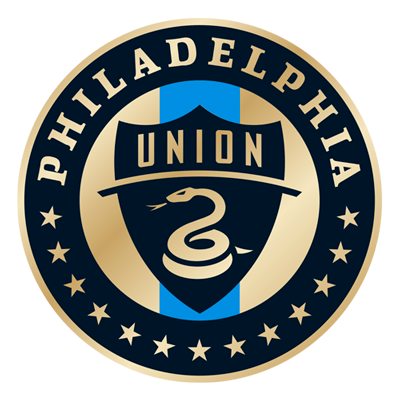 PHILADELPHIAUNIONSEMIFINALSCCL 2021CLUB AMÉRICA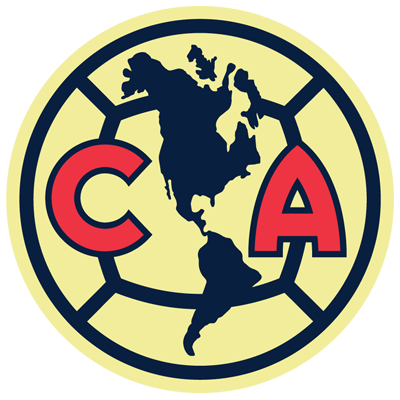 15 SEPTIEMBRE | 9:00 PM ET | ESTADIO SUBARU PARK15 SEPTIEMBRE | 9:00 PM ET | ESTADIO SUBARU PARK15 SEPTIEMBRE | 9:00 PM ET | ESTADIO SUBARU PARKDATOS (Las estadísticas son a partiir del 2008-2009 hasta la fecha)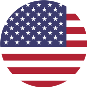 PHILADELPHIA UNION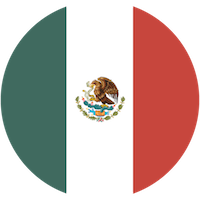 CLUB AMÉRICA